Figure . Distribution of cortisol levels before dexamethasone intake (x-axis represents categories of cortisol values and y-axis represents percentage of people within the cortisol range)Figure . Distribution of cortisol levels after dexamethasone intake (x-axis represents categories of cortisol values and y-axis represents percentage of people within the cortisol range)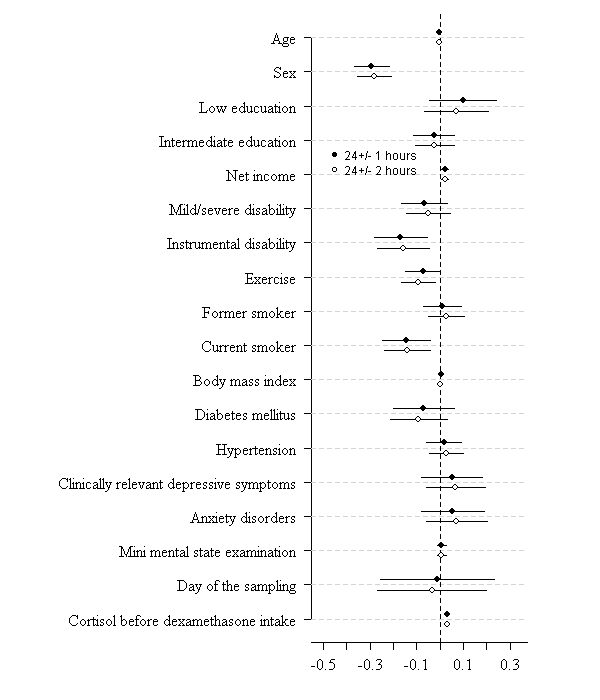 Figure C. Effect of compliance to saliva cortisol sampling on the association of different determinants with cortisol suppression after dexamethasone intake. Figure C Legend: Regression coefficients and the confidence intervals of the associations between determinants and cortisol concentrations after dexamethasone intake in people with a time interval of 24 ± 1 hours (n=1632) between cortisol samplings and in people with a time interval of 24 ± 2 hours (n=1766). These estimates derived from the mutually adjusted model.Table A. Relations of determinants with cortisol concentrations before dexamethasone intakeAbbreviations: β, standardized beta; B, unstandardized beta; CI, Confidence Interval of the unstandardized beta; MMSE, Mini-Mental State Examination; CAPE, The Community Assessment of Psychic ExperienceTable B. Relations of determinants with cortisol suppression categories*0=no, 1=yesInstructions of Saliva SamplingParticipants were instructed about the procedure. A detailed explanation of the reasoning of the test was given. Also, sampling times and time of dexamethasone intake were detailed and the importance of recording the exact time was emphasized. We informed participants about fasting and not brushing their teeth for 15 minutes before saliva sampling. Participants were trained about using saliva-sampling devices, collecting saliva, storing them until the samples were collected. A dexamethasone pill was shown to the participants at the study center. They were instructed to make an appointment as soon as they finish the procedure. Samples were either brought by participants or were collected by the study centre staff. `Cortisol concentration before dexamethasone intake Cortisol concentration before dexamethasone intake Cortisol concentration before dexamethasone intake Cortisol concentration before dexamethasone intake `Mutually adjusted modelMutually adjusted modelMutually adjusted modelMutually adjusted modelSociodemographic indicatorsβB95% CIpAge (years)0.040.004-0.001; 0.01.14Sex (0=male, 1=female)-0.03-0.04-0.10; 0.03.25EducationLow-0.02-0.04-0.16; 0.08.54Intermediate-0.04-0.05-0.13; 0.02.17High(reference)(reference)Net income (ranked 1 to 13)-0.002-0.01-0.02: 0.01.66Health & lifestyle variablesMild/severe disability (0=no, 1=yes)-0.04-0.07-0.16; 0.01.09Instrumental disability (0=no, 1=yes)-0.06-0.12-0.22; -0.02.02Regular exercise (0=yes, 1=no)-0.04-0.07-0.12; 0.004.07SmokingNever smoker (reference)(reference)Former smoker 0.020.03-0.04; 0.09.46Current smoker-0.02-0.04-0.12; 0.05.42Body mass index (kg /m2)-0.09-0.01-0.02; -0.01<.001Diabetes mellitus (0=no, 1=yes)0.010.03-0.08; 0.14.54Hypertension (0=no, 1=yes)-0.02-0.02-0.09; 0.04.51Psychiatric problems & cognitive functionsDepressive symptom score-0.02-0.002-0.01; 0.003.50Clinically relevant depressive symptoms (0=no, 1=yes) -0.01 -0.03-0.14; 0.08.62Major depressive disorder (0=no, 1=yes)0.040.18-0.07; 0.42.16Anxiety disorders (0=no, 1=yes) -0.01 -0.02-0.14; 0.10.75Mini Mental State Examination score 0.070.030.01; 0.04.002Cognitive impairment (0=no, 1=yes)-0.06-0.260.47; -0.04.02The g-factor of the cognitive tests0.060.040.003; 0.08.04Psychotic experiences (CAPE-positive items) frequency score-0.06-0.30-0.65; 0.05.09Psychotropic medications (0=no, 1=yes)-0.04-0.08-0.17; 0.01.08Sampling variablesDay of the sampling (0=weekend, 1=weekday)0.000.00-0.21; 0.21.99Time of the sampling-0.00-0.11-0.00; -0.00<0.001Non-suppressionn=182Non-suppressionn=182Non-suppressionn=182Enhanced suppressionn=183Enhanced suppressionn=183Enhanced suppressionn=183OR95 % CIPOR95 % CIPDepressive symptom score1.021.002; 1.05.031.0020.98;1.02.85Clinically relevant depressive symptoms* 1.931.18; 3.17.011.050.63; 1.74.86Major depressive disorder*1.510.50; 4.52.460.610.14; 2.68.51Anxiety disorders* 2.421.46; 4.00.0010.720.39; 1.34.30Mini Mental State Examination score 1.050.95; 1.17.350.980.91; 1.05.52Cognitive impairment*1.510.44; 5.16.511.450.57; 3.67.43The g-factor of the cognitive tests0.970.79; 1.19.760.870.72; 1.04.13Psychotic experiences (CAPE-positive items) frequency score1.160.19; 7.13.871.590.28; 9.01.60Psychotropic medications* 1.550.99; 2.45.062.081.43; 3.02<.001